ГЛАВА ГОРОДА ЕНИСЕЙСКА 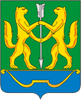 Красноярского краяПОСТАНОВЛЕНИЕ«___»   ____    2023 г.                      г. Енисейск                                       № __ -пгО назначении публичных слушаний по проекту решения Енисейского городского Совета депутатов «О внесении изменений в Решение Енисейского городского Совета депутатов Красноярского края от 26.07.2005 № 6-19 «Об утверждении Устава г. Енисейска»На основании статьи 28 Федерального закона от 06.10.2003 №131-ФЗ «Об общих принципах организации местного самоуправления в Российской Федерации», решения Енисейского городского Совета от 31.05.2023 №31-327 «Об утверждении Положения об организации и проведении публичных слушаний в городе Енисейске», руководствуясь статьями 8, 39, 43, Устава города Енисейска, ПОСТАНОВЛЯЮ:1. Назначить публичные слушания по проекту решения Енисейского городского Совета депутатов «О внесении изменений в Устав города Енисейска» (далее – публичные слушания) (приложение №1).2. Утвердить состав комиссии по организации и проведению публичных слушаний (далее – комиссия) по проекту решения Енисейского городского Совета депутатов «О внесении изменений в Устав города Енисейска»:Евланов О.О. – начальник отдела правовой работы и муниципального контроля администрации г. Енисейска, председатель комиссии;Мрыхина Н.В. – начальник отдела кадровой и организационной работы, заместитель председателя комиссии;Сизых А.С. – муниципальный инспектор отдела правовой работы и муниципального контроля, секретарь комиссии;члены комиссии:Барков И.Н. – главный специалист – юрист отдела правовой работы и муниципального контроля;Истомина В.В. – начальник отдела документационного обеспечения.  3. Открытое заседание публичных слушаний провести 16 января 2024 года в 14 час. 15 мин. в здании Культурного центра г. Енисейска, расположенного по адресу: Красноярский край, г. Енисейск, ул. Ленина, 130.4. Прием письменных предложений по проекту решения Енисейского городского Совета депутатов «О  внесении  изменений  в Устав города Енисейска» осуществлять до 15.01.2024 по адресу: Красноярский край, г. Енисейск, ул. Ленина, 113, Администрация города Енисейска, кабинет 1-1, 1 этаж, в рабочие дни с понедельника по пятницу с 09.00 до 13.00 и с 14.00 до 17.00 (отдел правовой работы и муниципального контроля администрации г. Енисейска), телефон: 2-20-52, или по электронной почте: adm@eniseysk.krskcit.ru.5. Комиссии по организации и проведению публичных слушаний:- обеспечить опубликование настоящего постановления, проекта решения Енисейского городского Совета депутатов «О внесении изменений в Решение Енисейского городского Совета депутатов Красноярского края от 26.07.2005 № 6-19 «Об утверждении Устава г. Енисейска» в Информационном бюллетене города Енисейска Красноярского края, информационного сообщения о проведении публичных слушаний в Информационном бюллетене города Енисейска Красноярского края и на официальном интернет-портале органов местного самоуправления города Енисейска: www.eniseysk.com;-   организовать подготовку и проведение публичных слушаний; - опубликовать не позднее десяти дней после проведения публичных слушаний заключение о результатах публичных слушаний в Информационном бюллетене города Енисейска Красноярского края и разместить на официальном интернет-портале органов местного самоуправления города Енисейска: www.eniseysk.com.6. Контроль за исполнением настоящего постановления оставляю за собой.7. Настоящее постановление вступает в силу со дня его опубликования в Информационном бюллетене города Енисейска Красноярского края и подлежит размещению на официальном интернет-портале органов местного самоуправления муниципального образования – город Енисейск www.eniseysk.com.Глава города           		                                                     В.В. НикольскийЕвланов Олег Олегович8 (39195) 2-24-00Приложение № 1к постановлению администрации городаот    _______ г. № ____-пг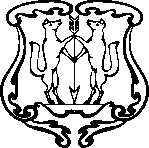 ЕНИСЕЙСКИЙ ГОРОДСКОЙ СОВЕТ ДЕПУТАТОВКрасноярского краяРЕШЕНИЕ«__»________2023                                 г. Енисейск                                    № О внесении изменений в Решение Енисейского городского Совета депутатов Красноярского края от 26.07.2005 № 6-19 «Об утверждении Устава г. Енисейска»В целях исполнения поручения Губернатора Красноярского края от 28.12.2022 № 616-ЗП-р, приведения Решения Енисейского городского Совета депутатов Красноярского края от 26.07.2005 № 6-19 «Об утверждении Устава г. Енисейска» в соответствие с Федеральным законом от 06.10.2003 № 131-ФЗ «Об общих принципах организации местного самоуправления в Российской Федерации», руководствуясь статьями 30, 32 Устава города Енисейска, РЕШИЛ:1.Внести в Устав города Енисейска следующие изменения:1.1. признать утратившим силу пункт 30) части 1 статьи 5;1.2. пункт 34 части 1 статьи 5 изложить в следующей редакции: «34) организация и осуществление мероприятий по работе с детьми и молодежью, участие в реализации молодежной политики, разработка и реализация мер по обеспечению и защите прав и законных интересов молодежи, разработка и реализация муниципальных программ по основным направлениям реализации молодежной политики, организация и осуществление мониторинга реализации молодежной политики в муниципальном, городском округе»;1.3. часть 1 статьи 5 дополнить подпунктом 46 следующего содержания: «46) осуществление выявления объектов накопленного вреда окружающей среде и организация ликвидации такого вреда применительно к территориям, расположенным в границах земельных участков, находящихся в собственности муниципального образования город Енисейска»;	1.4. абзац 8 части 2 статьи 8 изложить в следующей редакции:«- приказы руководителей структурных подразделений администрации города с правами юридического лица»;1.5. часть 7 статьи 8 изложить в следующей редакции:«7. Руководители структурных подразделений администрации города с правами юридического лица, по вопросам своей компетенции издают приказы.Приказы руководителей структурных подразделений администрации города с правами юридического лица не могут противоречить постановлениям и распоряжениям администрации города.Нормативные правовые акты администрации города в течение 10 календарных дней с даты их издания направляются в городской Совет.»;1.6. в части 2 статьи 11 наименование интернет портала «www.eniseysk.com» заменить на «eniseysk.gosuslugi.ru»;1.7.  в части 3 статьи 21.1 наименование интернет портала «www.eniseysk.com» заменить на «eniseysk.gosuslugi.ru»;1.8. пункт 45 части 1 статьи 30 изложить в следующей редакции: «45) учреждение печатного средства массовой информации и (или) сетевого издания для обнародования муниципальных правовых актов, доведения до сведения жителей города Енисейска»;1.9. часть 2 статьи 41 изложить в следующей редакции: «2. В случае временного отсутствия главы города (отпуск, болезнь, командировка и т.д.) его полномочия исполняет один из заместителей главы города».2. Настоящее Решение вступает в силу со дня его опубликования в печатном средстве массовой информации «Информационный бюллетень города Енисейска Красноярского края» и подлежит размещению на официальном интернет-портале органов местного самоуправления муниципального образования – город Енисейск www.eniseysk.com, после прохождения государственной регистрации в установленном порядке.3. Глава города обязан опубликовать зарегистрированное Решение о внесении изменений в Устав города Енисейска, в течение семи дней со дня его поступления из Управления Министерства юстиции Российской Федерации по Красноярскому краю.4. Контроль за исполнением Решения возложить на комиссию по обеспечению законности, правопорядка и общественной безопасности.Председатель городского Совета депутатов                                       Н.В. Лобанова                        Глава города                                                                                   В.В. Никольский                                             